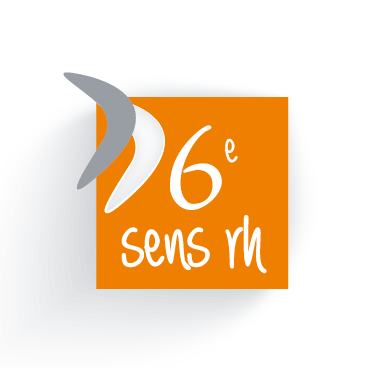 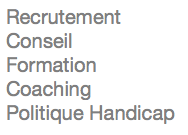 Formation catalogue ou sur-mesure : Formulaire de réclamationParce que vos remarques sont importantes et nous aident à nous améliorer, nous vous invitons à vous exprimer en complétant le formulaire.Une réclamation est l’expression d’une insatisfaction.Nous vous invitons à renseigner ce formulaire et à le renvoyer par messagerie à l’adresse suivante :abarseghian@6eme-sens-rh.frMerci de renseigner tous les champs suivants :Vos coordonnéesPrénom       Nom       Courriel      Êtes vous ? 		 Entreprise cliente de 6e Sens RH		 Stagiaire  Autre, à précisez :     Votre réclamation porte sur : L’accueil, l’environnement général du cabinet 6e Sens RH Offre de formation (accès, présentation, contenu…..) Traitement et suivi de votre demande Convention avec le cabinet 6e Sens RH Déroulement de la formation Coût / facturation Autre, à préciser :      Votre réclamation : (merci de nous communiquer toutes les informations qui nous aideront à répondre au mieux à votre message)Envoyer la réclamation remplie